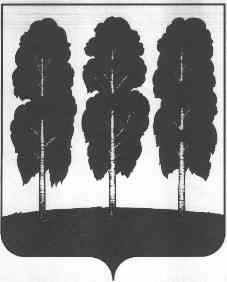 АДМИНИСТРАЦИЯ БЕРЕЗОВСКОГО РАЙОНАХАНТЫ-МАНСИЙСКОГО АВТОНОМНОГО ОКРУГА – ЮГРЫПОСТАНОВЛЕНИЕот  26.01.2018        			                  		                                         № 73пгт. БерезовоО внесении изменения в постановление администрации Березовского района     от 09.01.2017 № 5 «Об утверждении перечня строек и объектов на 2017 год и плановый период 2018 и 2019 годов»(утратило силу постановлением Администрации от 14.03.2023 № 160)	Во исполнение постановления администрации Березовского района            от 03.03.2017 № 142 «О порядке формирования перечня строек и объектов, финансируемых за счет средств бюджета Березовского района, и признании утратившими силу некоторых муниципальных правовых актов администрации Березовского района»:Приложение к постановлению администрации Березовского района                   от 09.01.2017 № 5 «Об утверждении перечня строек и объектов на 2017 год и плановый период 2018 и 2019 годов» изложить в следующей редакции согласно приложению к настоящему постановлению.2. Разместить настоящее постановление на официальном веб-сайте органов местного самоуправления Березовского района.3. Настоящее постановление вступает в силу после его подписания.И.о. главы района,заместитель главы района, начальник Управления                                                                                   А.Н. УтеевПриложение к постановлению администрации Березовского районаот  26.01.2018  № 73Переченьстроек и объектов на 2017 год и плановый период 2018-2019 год№ п/пНаименование строек и объектовСроки инвестирования (проектирование, строительство, реконструкция, приобретение)Сроки инвестирования (проектирование, строительство, реконструкция, приобретение)Показатель мощностиЕдиницы измерения мощностиСтоимость (сметная стоимость по заключению о проверке достоверности сметной стоимости для объектов строительства и реконструкции) (тыс.руб.)КВСРКФСРКЦСРКВРКОСГУКапитальные вложения на 2017 год, тыс. руб.Капитальные вложения на 2017 год, тыс. руб.Капитальные вложения на 2017 год, тыс. руб.Капитальные вложения на 2018 год, тыс. руб.Капитальные вложения на 2018 год, тыс. руб.Капитальные вложения на 2018 год, тыс. руб.Капитальные вложения на 2019 год, тыс. руб.Капитальные вложения на 2019 год, тыс. руб.Капитальные вложения на 2019 год, тыс. руб.началозавершениезавершениеВсегоОкружной бюджетБюджет районаВсегоОкружной бюджетБюджет районаВсегоОкружной бюджетБюджет района1.Муниципальная программа "Развитие образования в Березовском районе на 2016-2020 годы"Муниципальная программа "Развитие образования в Березовском районе на 2016-2020 годы"Муниципальная программа "Развитие образования в Березовском районе на 2016-2020 годы"Муниципальная программа "Развитие образования в Березовском районе на 2016-2020 годы"Муниципальная программа "Развитие образования в Березовском районе на 2016-2020 годы"Муниципальная программа "Развитие образования в Березовском районе на 2016-2020 годы"Муниципальная программа "Развитие образования в Березовском районе на 2016-2020 годы"Муниципальная программа "Развитие образования в Березовском районе на 2016-2020 годы"Муниципальная программа "Развитие образования в Березовском районе на 2016-2020 годы"Подпрограмма " Общее образование"Подпрограмма " Общее образование"Подпрограмма " Общее образование"Подпрограмма " Общее образование"1.1.Образовательно-культурный комплекс в д. Хулимсунт, Березовского района20122017140/75 учащ/мест575 435,71 в ценах 2 кв. 2015 г.0510702011078203041431090 956,090 956,0051070201107S203041422610 106,210 106,21.2.Детский сад на 60 мест в с. Саранпауль Березовского района2011201760/1305,6мест/кв.м34 354,89 цены 2001; 32 798,64 цены 2 кв. 2016 г.051070101107S203041431052,352,31.3.Образовательно-культурный комплекс в с. Теги, Березовского района20062017100/2342учащ/кв.м42 380 цены 2001 г.; 12 899,5 цены 2 кв. 2015 г.051070201107999904143102 734,62 734,605107020110782030414310483,9483,9051070201107S2030414310487,1487,11.4.Средняя общеобразовательная школа в п. Приполярный20172019160/3528,4учащ/кв.мСметная стоимость не определена0510702011079999041422619,819,81.5.Интернат и детский сад в п. Сосьва Березовского района20072017100/45мест/мест44 298 цены 2001 г.; 23 325,96 цены 2 кв. 2016 г.051070101107820304143109 052,79 052,7051070101107999904143102 512,72 512,705107010110799990414226391,4391,4051070101107S20304143101 280,41 280,41.6.Рекострукция здания средней общеобразовательной школы в п. Светлый Березовского района20112017200/2985учащ/кв.м167 888,4 цены 4 кв. 2012 г.; 14 228,42 цены 2 кв. 2015 г.0510702011079999041422663,863,8051070201107999904143103 594,03 594,01.7.Реконструкция здания поселковой больницы под детский сад на 40 мест в п. Няксимволь Березовского района2013201740/2584,10мест/кв.м73 767,9 в ценах 3 кв. 2016051070101107999904142261 650,81 650,8Итого по программе:123 385,7100 492,622 893,12.Муниципальная программа "Социальная поддержка жителей Березовского района на 2016-2020 годы"Муниципальная программа "Социальная поддержка жителей Березовского района на 2016-2020 годы"Муниципальная программа "Социальная поддержка жителей Березовского района на 2016-2020 годы"Муниципальная программа "Социальная поддержка жителей Березовского района на 2016-2020 годы"Муниципальная программа "Социальная поддержка жителей Березовского района на 2016-2020 годы"Муниципальная программа "Социальная поддержка жителей Березовского района на 2016-2020 годы"Муниципальная программа "Социальная поддержка жителей Березовского района на 2016-2020 годы"Муниципальная программа "Социальная поддержка жителей Березовского района на 2016-2020 годы"Муниципальная программа "Социальная поддержка жителей Березовского района на 2016-2020 годы"Муниципальная программа "Социальная поддержка жителей Березовского района на 2016-2020 годы"Муниципальная программа "Социальная поддержка жителей Березовского района на 2016-2020 годы"Подпрограмма "Преодоление социальной исключенности"Подпрограмма "Преодоление социальной исключенности"Подпрограмма "Преодоление социальной исключенности"Подпрограмма "Преодоление социальной исключенности"Подпрограмма "Преодоление социальной исключенности"Подпрограмма "Преодоление социальной исключенности"Подпрограмма "Преодоление социальной исключенности"2.1.Приобретение жилых помещений детям-сиротам, детям оставшимся без попечения родителей, лицам из их числа, по договорам найма специализированных жилых помещений201720192100кв.м.58,6040100402301R082041231053 923,253 923,234 837,534 837,59 677,19 677,1Итого по программе:53923,253923,234837,534837,59677,19677,13.Муниципальная программа "Обеспечение доступным и комфортным жильем жителей  Березовского района в 2016-2020 годах" Муниципальная программа "Обеспечение доступным и комфортным жильем жителей  Березовского района в 2016-2020 годах" Муниципальная программа "Обеспечение доступным и комфортным жильем жителей  Березовского района в 2016-2020 годах" Муниципальная программа "Обеспечение доступным и комфортным жильем жителей  Березовского района в 2016-2020 годах" Муниципальная программа "Обеспечение доступным и комфортным жильем жителей  Березовского района в 2016-2020 годах" Муниципальная программа "Обеспечение доступным и комфортным жильем жителей  Березовского района в 2016-2020 годах" Муниципальная программа "Обеспечение доступным и комфортным жильем жителей  Березовского района в 2016-2020 годах" Муниципальная программа "Обеспечение доступным и комфортным жильем жителей  Березовского района в 2016-2020 годах" Муниципальная программа "Обеспечение доступным и комфортным жильем жителей  Березовского района в 2016-2020 годах" Муниципальная программа "Обеспечение доступным и комфортным жильем жителей  Березовского района в 2016-2020 годах" Муниципальная программа "Обеспечение доступным и комфортным жильем жителей  Березовского района в 2016-2020 годах" Муниципальная программа "Обеспечение доступным и комфортным жильем жителей  Березовского района в 2016-2020 годах" Муниципальная программа "Обеспечение доступным и комфортным жильем жителей  Березовского района в 2016-2020 годах" Муниципальная программа "Обеспечение доступным и комфортным жильем жителей  Березовского района в 2016-2020 годах" Подпрограмма "Содействие развитию жилищного строительства"Подпрограмма "Содействие развитию жилищного строительства"Подпрограмма "Содействие развитию жилищного строительства"Подпрограмма "Содействие развитию жилищного строительства"Подпрограмма "Содействие развитию жилищного строительства"Подпрограмма "Содействие развитию жилищного строительства"Подпрограмма "Содействие развитию жилищного строительства"Подпрограмма "Содействие развитию жилищного строительства"3.1.Приобретение жилых помещений 201720191543,5кв.м.54,00400501082018217241231063 708,063 708,025 757,525 757,519 030,219 030,2040050108201S217241231010 590,310 590,33 485,03 485,02 352,02 352,0040050108201821734123102 527,02 527,0040050108201S2173412310312,3312,33.2.Предоставление гражданам выкупной стоимости20172019811кв. м.18,5040050108202999904123101 492,01 492,05 000,05 000,03.3.Строительство сетей тепловодоснабжения к индивидуальным жилым домам по ул. Мира в с. Саранпауль Березовского района201820190,587 км.21038,33 в ценах 4 кв. 2014 г.0510502082058218041431010 332,210 332,210 332,210 332,2051050208205S21804143103 444,23 444,23 444,13 444,13.4.Инженерные сети к многоквартирным жилым домам №15, №17 по ул. Молодежная в пгт. Березово Березовского района201320173721,0 м.10667,67 в ценах 1 кв. 2014 г.051050208205821804143105 926,65 926,6051050208205S21804143101 481,71 481,73.5.Инженерные сети к многоквартирному жилому дому по ул. Транспортная, 33 в пгт. Игрим Березовского района201420171713,87м.22 297,94 в ценах 2 кв. 2014 г.051050208205S218041422698,098,0Итого по программе:86 135,972 161,613 974,348 018,936 089,711 929,235 158,529 362,405 796,14.Муниципальная программа "Защита населения и территории от чрезвычайных ситуаций, обеспечение пожарной безопасности в Березовском районе на 2016-2020 годы"Муниципальная программа "Защита населения и территории от чрезвычайных ситуаций, обеспечение пожарной безопасности в Березовском районе на 2016-2020 годы"Муниципальная программа "Защита населения и территории от чрезвычайных ситуаций, обеспечение пожарной безопасности в Березовском районе на 2016-2020 годы"Муниципальная программа "Защита населения и территории от чрезвычайных ситуаций, обеспечение пожарной безопасности в Березовском районе на 2016-2020 годы"Муниципальная программа "Защита населения и территории от чрезвычайных ситуаций, обеспечение пожарной безопасности в Березовском районе на 2016-2020 годы"Муниципальная программа "Защита населения и территории от чрезвычайных ситуаций, обеспечение пожарной безопасности в Березовском районе на 2016-2020 годы"Муниципальная программа "Защита населения и территории от чрезвычайных ситуаций, обеспечение пожарной безопасности в Березовском районе на 2016-2020 годы"Муниципальная программа "Защита населения и территории от чрезвычайных ситуаций, обеспечение пожарной безопасности в Березовском районе на 2016-2020 годы"Муниципальная программа "Защита населения и территории от чрезвычайных ситуаций, обеспечение пожарной безопасности в Березовском районе на 2016-2020 годы"Муниципальная программа "Защита населения и территории от чрезвычайных ситуаций, обеспечение пожарной безопасности в Березовском районе на 2016-2020 годы"Муниципальная программа "Защита населения и территории от чрезвычайных ситуаций, обеспечение пожарной безопасности в Березовском районе на 2016-2020 годы"Муниципальная программа "Защита населения и территории от чрезвычайных ситуаций, обеспечение пожарной безопасности в Березовском районе на 2016-2020 годы"Муниципальная программа "Защита населения и территории от чрезвычайных ситуаций, обеспечение пожарной безопасности в Березовском районе на 2016-2020 годы"Муниципальная программа "Защита населения и территории от чрезвычайных ситуаций, обеспечение пожарной безопасности в Березовском районе на 2016-2020 годы"Муниципальная программа "Защита населения и территории от чрезвычайных ситуаций, обеспечение пожарной безопасности в Березовском районе на 2016-2020 годы"Муниципальная программа "Защита населения и территории от чрезвычайных ситуаций, обеспечение пожарной безопасности в Березовском районе на 2016-2020 годы"Муниципальная программа "Защита населения и территории от чрезвычайных ситуаций, обеспечение пожарной безопасности в Березовском районе на 2016-2020 годы"Муниципальная программа "Защита населения и территории от чрезвычайных ситуаций, обеспечение пожарной безопасности в Березовском районе на 2016-2020 годы"Муниципальная программа "Защита населения и территории от чрезвычайных ситуаций, обеспечение пожарной безопасности в Березовском районе на 2016-2020 годы"Подпрограмма "Укрепление пожарной безопасности в Березовском районе"Подпрограмма "Укрепление пожарной безопасности в Березовском районе"Подпрограмма "Укрепление пожарной безопасности в Березовском районе"Подпрограмма "Укрепление пожарной безопасности в Березовском районе"Подпрограмма "Укрепление пожарной безопасности в Березовском районе"Подпрограмма "Укрепление пожарной безопасности в Березовском районе"Подпрограмма "Укрепление пожарной безопасности в Березовском районе"Подпрограмма "Укрепление пожарной безопасности в Березовском районе"Подпрограмма "Укрепление пожарной безопасности в Березовском районе"Подпрограмма "Укрепление пожарной безопасности в Березовском районе"4.1.Пожарный водоем в п. Сосьва, Березовского района201720172/30шт./куб.м2 887,41цены 1 кв. 2014051031411201825104143102 092,42 092,4051031411201S251041422648,548,5051031411201S2510414310896,7896,74.2.Пожарный водоем в с. Саранпауль Березовского района201820184/30шт./куб.мСметная стоимость не определена051031411201825104143103 710,23 710,2051031411201S25104143101 590,11 590,14.3.Пожарный водоем в с. Теги Березовского района201720172/30шт./куб.м2 610,15 цены 4 кв. 2016 г.051031411201825104143101 778,91 778,9051031411201S251041422648,548,5051031411201S2510414310721,9721,9Итого по программе:5 586,93 871,31 715,65 300,33 710,21 590,15.Муниципальная программа "Обеспечение экологической безопасности Березовского района на 2016-2020 годы"Муниципальная программа "Обеспечение экологической безопасности Березовского района на 2016-2020 годы"Муниципальная программа "Обеспечение экологической безопасности Березовского района на 2016-2020 годы"Муниципальная программа "Обеспечение экологической безопасности Березовского района на 2016-2020 годы"Муниципальная программа "Обеспечение экологической безопасности Березовского района на 2016-2020 годы"Муниципальная программа "Обеспечение экологической безопасности Березовского района на 2016-2020 годы"Муниципальная программа "Обеспечение экологической безопасности Березовского района на 2016-2020 годы"Муниципальная программа "Обеспечение экологической безопасности Березовского района на 2016-2020 годы"Муниципальная программа "Обеспечение экологической безопасности Березовского района на 2016-2020 годы"Муниципальная программа "Обеспечение экологической безопасности Березовского района на 2016-2020 годы"Муниципальная программа "Обеспечение экологической безопасности Березовского района на 2016-2020 годы"Муниципальная программа "Обеспечение экологической безопасности Березовского района на 2016-2020 годы"Подпрограмма "Развитие системы обращения с отходами производства и потребления в Березовском районе"Подпрограмма "Развитие системы обращения с отходами производства и потребления в Березовском районе"Подпрограмма "Развитие системы обращения с отходами производства и потребления в Березовском районе"Подпрограмма "Развитие системы обращения с отходами производства и потребления в Березовском районе"Подпрограмма "Развитие системы обращения с отходами производства и потребления в Березовском районе"Подпрограмма "Развитие системы обращения с отходами производства и потребления в Березовском районе"Подпрограмма "Развитие системы обращения с отходами производства и потребления в Березовском районе"Подпрограмма "Развитие системы обращения с отходами производства и потребления в Березовском районе"Подпрограмма "Развитие системы обращения с отходами производства и потребления в Березовском районе"Подпрограмма "Развитие системы обращения с отходами производства и потребления в Березовском районе"Подпрограмма "Развитие системы обращения с отходами производства и потребления в Березовском районе"Подпрограмма "Развитие системы обращения с отходами производства и потребления в Березовском районе"Подпрограмма "Развитие системы обращения с отходами производства и потребления в Березовском районе"Подпрограмма "Развитие системы обращения с отходами производства и потребления в Березовском районе"5.1.Полигон ТКО в п. Светлый, Березовского района2013201730,2тыс.куб.мПИР05106051220199990414226103,7103,7Итого по программе:103,7103,76.Муниципальная программа «Развитие транспортной системы Березовского района на 2016– 2020 годы» Муниципальная программа «Развитие транспортной системы Березовского района на 2016– 2020 годы» Муниципальная программа «Развитие транспортной системы Березовского района на 2016– 2020 годы» Муниципальная программа «Развитие транспортной системы Березовского района на 2016– 2020 годы» Муниципальная программа «Развитие транспортной системы Березовского района на 2016– 2020 годы» Муниципальная программа «Развитие транспортной системы Березовского района на 2016– 2020 годы» Муниципальная программа «Развитие транспортной системы Березовского района на 2016– 2020 годы» Муниципальная программа «Развитие транспортной системы Березовского района на 2016– 2020 годы» Муниципальная программа «Развитие транспортной системы Березовского района на 2016– 2020 годы» Муниципальная программа «Развитие транспортной системы Березовского района на 2016– 2020 годы» Муниципальная программа «Развитие транспортной системы Березовского района на 2016– 2020 годы» Подпрограмма "Дорожное хозяйство"Подпрограмма "Дорожное хозяйство"Подпрограмма "Дорожное хозяйство"6.1.Строительство автодороги по ул. Механическая, ул. Дуркина в пгт. Березово, Березовского района201620170,88км.63 823,66 цены 2 кв. 2015051О409154018239041431014 525,714 525,7051О409154018239041422653,653,6051О409154019999041422675,075051О40915502S23904143102,82,8051О40915502S2390414310817,9817,96.2.Строительство автодороги по ул. Молодежная, ул. Королева, ул. Топчева в пгт. Игрим Березовского района 201820191,326км.67 255,56 в ценах 3 кв. 2015 г.051О40915401823904143108 261,68 261,68 006,78 006,7051О40915401S2390414310434,8434,8421,4421,46.3.Строительство автодороги по ул. Воеводская в пгт. Березово в границах улиц Авиаторов и Молодежная (ПСД)201720180,535км.Сметная стоимость не определена051О40915401999904142263 946,63 946,66.4.Реконструкция ВПП аэропорта пгт. Березово201720172,1км.Сметная стоимость не определена051050215201999904142262 051,02 051,0Итого по программе:21 472,614 579,36 893,38 696,48 261,6434,88 428,18 006,7421,47.Муниципальная программа "Развитие жилищно-коммунального комплекса и повышение энергетической эффективности в Березовском районе на 2016-2020 годы"Муниципальная программа "Развитие жилищно-коммунального комплекса и повышение энергетической эффективности в Березовском районе на 2016-2020 годы"Муниципальная программа "Развитие жилищно-коммунального комплекса и повышение энергетической эффективности в Березовском районе на 2016-2020 годы"Муниципальная программа "Развитие жилищно-коммунального комплекса и повышение энергетической эффективности в Березовском районе на 2016-2020 годы"Муниципальная программа "Развитие жилищно-коммунального комплекса и повышение энергетической эффективности в Березовском районе на 2016-2020 годы"Муниципальная программа "Развитие жилищно-коммунального комплекса и повышение энергетической эффективности в Березовском районе на 2016-2020 годы"Муниципальная программа "Развитие жилищно-коммунального комплекса и повышение энергетической эффективности в Березовском районе на 2016-2020 годы"Муниципальная программа "Развитие жилищно-коммунального комплекса и повышение энергетической эффективности в Березовском районе на 2016-2020 годы"Муниципальная программа "Развитие жилищно-коммунального комплекса и повышение энергетической эффективности в Березовском районе на 2016-2020 годы"Муниципальная программа "Развитие жилищно-коммунального комплекса и повышение энергетической эффективности в Березовском районе на 2016-2020 годы"Муниципальная программа "Развитие жилищно-коммунального комплекса и повышение энергетической эффективности в Березовском районе на 2016-2020 годы"Муниципальная программа "Развитие жилищно-коммунального комплекса и повышение энергетической эффективности в Березовском районе на 2016-2020 годы"Муниципальная программа "Развитие жилищно-коммунального комплекса и повышение энергетической эффективности в Березовском районе на 2016-2020 годы"Муниципальная программа "Развитие жилищно-коммунального комплекса и повышение энергетической эффективности в Березовском районе на 2016-2020 годы"Муниципальная программа "Развитие жилищно-коммунального комплекса и повышение энергетической эффективности в Березовском районе на 2016-2020 годы"Муниципальная программа "Развитие жилищно-коммунального комплекса и повышение энергетической эффективности в Березовском районе на 2016-2020 годы"Муниципальная программа "Развитие жилищно-коммунального комплекса и повышение энергетической эффективности в Березовском районе на 2016-2020 годы"Муниципальная программа "Развитие жилищно-коммунального комплекса и повышение энергетической эффективности в Березовском районе на 2016-2020 годы"Муниципальная программа "Развитие жилищно-коммунального комплекса и повышение энергетической эффективности в Березовском районе на 2016-2020 годы"Подпрограмма "Создание условий для обеспечения качественными коммунальными услугами"Подпрограмма "Создание условий для обеспечения качественными коммунальными услугами"Подпрограмма "Создание условий для обеспечения качественными коммунальными услугами"Подпрограмма "Создание условий для обеспечения качественными коммунальными услугами"Подпрограмма "Создание условий для обеспечения качественными коммунальными услугами"Подпрограмма "Создание условий для обеспечения качественными коммунальными услугами"Подпрограмма "Создание условий для обеспечения качественными коммунальными услугами"Подпрограмма "Создание условий для обеспечения качественными коммунальными услугами"Подпрограмма "Создание условий для обеспечения качественными коммунальными услугами"Подпрограмма "Создание условий для обеспечения качественными коммунальными услугами"7.1.Блочно-модульная котельная на 9 МВт в пгт. Березово Березовского района201920209Мвт118 816,4 в ценах 2 кв. 2014 г.05105020910182190414310117 341,1117 341,1051050209101S21904143106 175,86 175,8Итого по программе:123 516,9117 341,16 175,88.Муниципальной программе «Управление муниципальным имуществом в Березовском районе на 2016-2020 годы»Муниципальной программе «Управление муниципальным имуществом в Березовском районе на 2016-2020 годы»Муниципальной программе «Управление муниципальным имуществом в Березовском районе на 2016-2020 годы»Муниципальной программе «Управление муниципальным имуществом в Березовском районе на 2016-2020 годы»Муниципальной программе «Управление муниципальным имуществом в Березовском районе на 2016-2020 годы»Муниципальной программе «Управление муниципальным имуществом в Березовском районе на 2016-2020 годы»Муниципальной программе «Управление муниципальным имуществом в Березовском районе на 2016-2020 годы»Муниципальной программе «Управление муниципальным имуществом в Березовском районе на 2016-2020 годы»Муниципальной программе «Управление муниципальным имуществом в Березовском районе на 2016-2020 годы»Муниципальной программе «Управление муниципальным имуществом в Березовском районе на 2016-2020 годы»Муниципальной программе «Управление муниципальным имуществом в Березовском районе на 2016-2020 годы»Муниципальной программе «Управление муниципальным имуществом в Березовском районе на 2016-2020 годы»8.1.Приобретение имущества в собственность Березовского района для размещения и обслуживания муниципального транспорта201720172222,9кв.м.9067,5040011317004999904123109 067,509 067,50Итого по программе:9 067,509 067,50ВСЕГО:299 675,5245 028,0054 647,596853,182899,013954,1176780,6164387,312393,3